L’ Istituto Comprensivo, in collaborazione con i genitori del Consiglio di Istituto e l’Associazione AGESTI ed il patrocinio dell’Assessorato all’Istruzione del Comune di Castel Goffredo organizzano una serie diGli appuntamenti sono  fissati  nel tardo pomeriggio per 4 mercoledì con la seguente scansione oraria: delle ore 18 alle 19,30 presso aula magna Scuola SecondariaSi tratta di una serie di quattro incontri tesi ad offrire l’opportunità di approfondire la complessità e l’interdipendenza delle problematiche educative nelle varie fasce di età  attraverso l’ausilio del “Manuale di autovalutazione genitoriale” e con la presenza di docenti ed esperti.		Mercoledì 28 gennaio 2015    ore 18-19,30             “ Fascia di età 0- 3 anni” .Mercoledì  4 febbraio 2015     ore 18-19,30            “ Fascia di età 3-5 anni” .Mercoledì  11 febbraio 2015    ore 18-19,30           “ Fascia di età 6- 10 anni” .Mercoledì  25 febbario 2015    ore 18-19,30           “ Fascia di età 11- 14 anni” .Modalità attuative: Al fine di migliorare l’aspetto organizzativo si chiede la formalizzazione dell’interesse compilando il modulo di adesione.  Ai partecipanti sarà fornito materiale informativo.       Castel Goffredo 12 gennaio 2015				Il Dirigente Scolastico							                      Prof. Cesarino Marchioro-----------------------------------------------------------------------------------------------------------------------------------Da riconsegnare al docente coordinatore di classe entro mercoledì 21 gennaio			Al DS IC Castel Goffredo Il sottoscritto genitore dell’alunno/a ……………………………………………………. Classe /Sezione ……Plesso …………………………….chiede di partecipareai seguenti incontri di formazione:  □ 0-3          □  3-5       □ 6-10        □11-14        □ tuttidata ……..				firma………………………………………………………………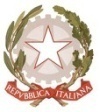 ISTITUTO COMPRENSIVO CASTEL GOFFREDO  viale Monte Grappa, 94 – 46042 Castel GoffredoEmail: mnic80300b@istruzione.it   -   www.iccastelgoffredo.gov.itSezioni associateSCUOLA  SECONDARIA 1° GR. ST. "Virgilio"                            Viale Monte Grappa, 94        TEL. 0376/770217- FAX 0376/781955SCUOLA PRIMARIA “G. ACERBI”                                                Viale Monte Grappa n° 76    TEL. FAX .0376/770130SCUOLA  PRIMARIA “A.CHIODA”                                               Via G. Puccini n° 4                 TEL FAX. 0376/771137SCUOLA  INFANZIA ST. “S. GIUSEPPE”                                      Viale L. Da Vinci n° 30         TEL. FAX 0376/770197SCUOLA INFANZIA ST. “DON FERRARI”                                   Viale L. Da Vinci n° 28         TEL. 0376/770145   FAX 0376/781801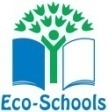 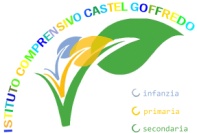 ISTITUTO COMPRENSIVO CASTEL GOFFREDO  viale Monte Grappa, 94 – 46042 Castel GoffredoEmail: mnic80300b@istruzione.it   -   www.iccastelgoffredo.gov.itSezioni associateSCUOLA  SECONDARIA 1° GR. ST. "Virgilio"                            Viale Monte Grappa, 94        TEL. 0376/770217- FAX 0376/781955SCUOLA PRIMARIA “G. ACERBI”                                                Viale Monte Grappa n° 76    TEL. FAX .0376/770130SCUOLA  PRIMARIA “A.CHIODA”                                               Via G. Puccini n° 4                 TEL FAX. 0376/771137SCUOLA  INFANZIA ST. “S. GIUSEPPE”                                      Viale L. Da Vinci n° 30         TEL. FAX 0376/770197SCUOLA INFANZIA ST. “DON FERRARI”                                   Viale L. Da Vinci n° 28         TEL. 0376/770145   FAX 0376/781801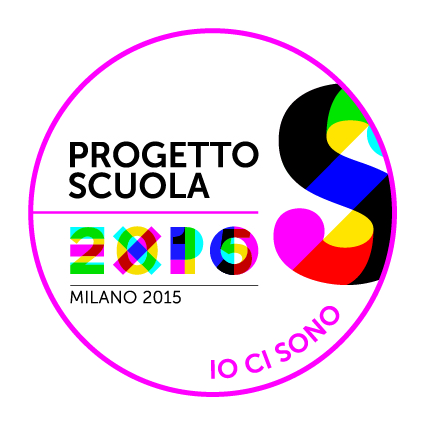 INCONTRI  di FORMAZIONE  per  EDUCATORIGENITORI  -  INSEGNANTI - ASSOCIAZIONI